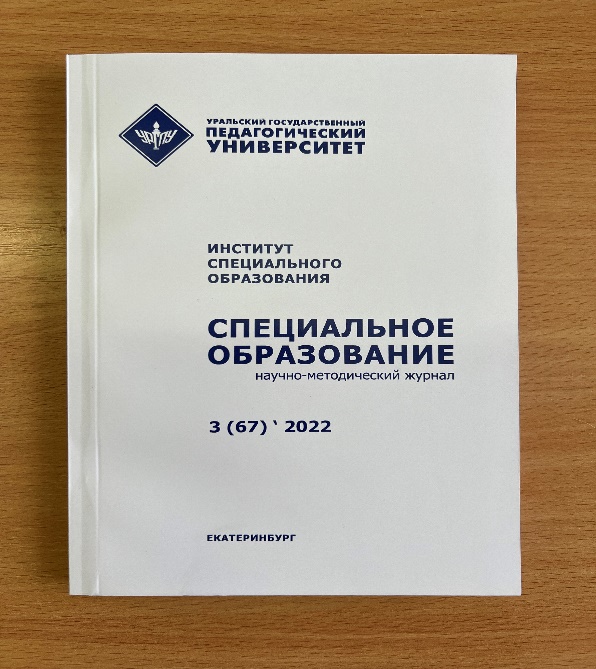 Шилова Е.А. Проектирование модели профессионального становления будущего педагога-дефектолога  в условиях информатизации образования/Е.А. Шилова// Специальное образование. – 2022. - 3 (62) – С. 201–214.Аннотация.  В статье представлено описание модели профессионального становления будущего педагога-дефектолога в условиях информатизации образования, которая определяет ориентиры его   профессионально-личностного развития на этапе обучения в вузе. Авторская модель разработана в контексте современного социального запроса к специалисту-дефектологу и  включает взаимосвязанные компоненты: целевой, прогностический, содержательный, организационный, конструктивный, коммуникативный, рефлексивно-оценочный.  В исследовании использован метод моделирования, который позволил  определить структуру  и наполнить каждый компонент модели содержанием с учётом    современных тенденций в области коррекционной педагогики и смежных научных областей. Реализация модели  опирается на использование спектра  современных педагогических технологий:  информационно-коммуникационных, развивающего и проблемного обучения,    кейс-технологий и др., основанных на собственной активности обучающихся, групповой и индивидуальной рефлексии, интерактивной коммуникации и  направлена на  овладение выпускником   умения  решать разные типы профессиональных задач.  Апробация модели  на практике  подтвердила  её эффективность и целесообразность использования при   проектировании образовательных  программ, технологий, планировании образовательных результатов студентов.Ключевые слова:  студент, педагог-дефектолог, модель, профессиональное становление, информатизация образования.